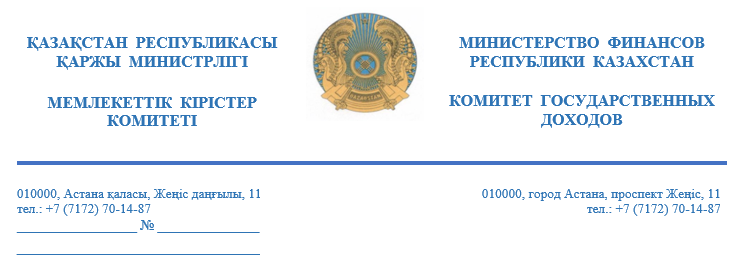 Алматы қаласы бойынша Мемлекеттік кірістер департаменті Қорғау қаптарынжіктеу туралы түсінікҚазақстан Республикасы Қаржы министрлігінің Мемлекеттік кірістер комитеті «Қазақстан Республикасындағы кедендік реттеу туралы» Қазақстан Республикасы Кодексінің 42-бабына сәйкес «Детримакс 2000», «Детримакс® Тетра», «Детримакс Бэби 30 мл», «Детримакс® Актив», «Мини Доктор Энергия» мынадай тауарлардың жіктелуі туралы мынадай түсіндірме жолдайды.Қарастырылып отырған биологиялық белсенді қоспалардың құрамында 200 МЕ, 500 МЕ, 2000 МЕ, 4000 МЕ мөлшерінде холекальциферол (D3 дәрумені), сондай-ақ мынадай қосалқы заттар бар: кальций орто-фосфаты 2-алмастырылған (антисептикалық агент), микрокристалды целлюлоза (толтырғыш), гидроксипропилметилцеллюлоза (тұрақтандырғыш), тальк (антисептикалық агент), стеарин қышқылының магний тұзы (антисептикалық агент), титан диоксиді (бояғыш), орта тізбекті триглицеридтер.Азық-түлікке диеталық қосымша ретінде ұсынылады. D дәруменінің қосымша көзі: D дәруменінің жетіспеушілігін толтыру және қалыпты деңгейін ұстап тұру, соның ішінде дене майының жоғарылауымен оңтайлы мөлшерлеу режимін таңдау; репродуктивті функцияны сақтау, иммунитетті сақтау, сүйектер мен тістерді нығайту, шаршауды жеңілдету және тонусты жақсарту, күшті сақтау бұлшықеттер, ақпаратты игеру, зейінді шоғырландыру және есте сақтауды дамыту.«Mini Doctor Energy»/«MIPI Doctor Energy» тағамдық диеталық қоспасы 3 жастан асқан балаларға диеталық қосымша ретінде ұсынылад. С дәрумені, Е дәрумені, А дәрумені, мырыш, D3 дәрумені, В6 дәрумені, В12 дәрумені, фолий қышқылының қосымша көзі, иммунитетті нығайтуға көмектеседі, энергияны өндіру және жүктемелерге төзімділік, зейінді шоғырландыру, есте сақтау мен ақыл-ойды жақсарту, стресске төзімділікті арттыру.Салмағы 3,5 г бір шайнайтын пастилкада: белсенді ингредиенттер: А дәрумені (Ретинол ацетаты) – 400 мкг – 0,01%; D3 дәрумені (Холекальциферол) – 5 мкг – 0,0001%; Е дәрумені (токоферол ацетаты) – 7,0 мг – 0,2%; В6 дәрумені (пиридоксин гидрохлориді) – 1,0 мг - 0,03%; Фолий қышқылы – 200,0 мкг – 0,006%; В12 дәрумені (Цианокобаламин) – 1,5 мкг – 0,00004%; С дәрумені (аскорбин қышқылы) – 40,0 мг – 1,14%; мырыш (мырыш цитраты) – 6,0 мг – 0,17%; (витамин-минералды қоспасы PL45281 – 145 мг – 4,15%); қосымша заттар: глюкоза сиропы – 1675,0 мг – 47,86%; қант-1155,0 мг-33,00%; су-302,0 мг-8,63%; Желатин-180,0 мг-5,15%; лимон қышқылы (Е330) - 28,0 мг, 0,8%; табиғи хош иістендіргіш (таңқурай) - 10,0 мг-0,28 %;  Карнауба балауызы (E903) – 3,5 мг – 0,1%; куркума сығындысы – 1,5 мг – 0,04%.ЕАЭО СЭҚ ТН түсіндірмелеріне сәйкес 3004 тауар позициясына денсаулық пен сауықтыру мақсатында дайындалған дәрумендер немесе минералды тұздары бар тағамдық қоспалар енгізілмейді, бірақ оларды қандай да бір ауруларды емдеу немесе алдын алу үшін қолдану жөніндегі нұсқаулары жоқ. Ұнтақтарда немесе таблеткаларда жеткізілуі мүмкін мұндай өнімдер, әдетте, ЕАЭО СЭҚ ТН 2106 тауар позициясына енгізіледі.Қарастырылып отырған тауарларды ЕАЭО СЭҚ ТН 2936 тауар позициясына жатқызуға болмайды, өйткені олардың құрамында ЕАЭО СЭҚ ТН 29-тобына 1-ескертпеде жол берілмейтін дәм-хош иісті және қоректік заттар бар.Анықтама: ЕАЭО СЭҚ бірыңғай ТН 29 тобына 1 (в-ж) ескертпелермен 2936 тауар позициясының тауарлар номенклатурасы таза провитаминдермен және дәрумендермен, олардың негізінен витаминдер ретінде пайдаланылатын туындыларымен немесе осы қосылыстардың суда немесе басқа еріткіштерде еріген немесе ерімеген, бөлшек сауда үшін мөлшерленбеген және өлшеп оралмаған қоспаларымен шектеледі терапевтік немесе профилактикалық мақсатта пайдалану үшін сату.ЕЭК Алқасының 2014 жылғы 18 шілдедегі №119 шешіміне сәйкес витаминдер, микро-және (немесе) макроэлементтер қоспасы болып табылатын, ұнтақтар, драже, таблеткалар, түйіршіктер, капсулалардағы ұнтақтар түрінде ұсынылған, құрамында сүт майлары, сахароза, изоглюкоза, глюкоза немесе крахмал жоқ немесе құрамында аз дәрумендер - минералдық кешен 1,5 мас.% сүт майы, 5 мас.% сахароза немесе изоглюкоза, 5 мас.% адам ағзасындағы витаминдер мен минералдардың жетіспеушілігін өтеуге арналған глюкозаның немесе крахмалдың  1 және 6 ОПИ-ге сәйкес ЕАЭО СЭҚ ТН 2106 90 930 0 тауар қосалқы субпозициясында жіктеледі.Яғни, құрамында дәрумендер, минералдар бар, бірақ құрамында сүт майлары, глюкоза, сахароза немесе крахмал жоқ немесе аталған заттардың пайыздық мөлшеріне байланысты (1,5 мас.%-тан аз, сүт майы, 5 мас.% сахароза немесе изоглюкоза, 5 мас.% глюкоза немесе крахмал) ЕАЭО СЭҚ ТН 2106 90 930 0 тауарлық кіші субпозициясында не тауарлық кіші субпозицияда жіктеледі– 2106 90 980 3 ЕАЭО СЭҚ ТН (егер 1,5 мас.% артық болса. сүт майы, 5 мас.% сахароза немесе изоглюкоза, 5 мас.% глюкоза немесе крахмал).Жоғарыда аталған препараттардың құрамында минералдардың (микро - және (немесе) макроэлементтердің), сүт майларының, сахарозаның, изоглюкозаның, глюкозаның немесе крахмалдың болмауына байланысты қаралатын препараттар: «Детримакс 2000», «Детримакс® Тетра», «Детримакс нәресте 30 мл», «Детримакс® Актив» жіктелмейді ЕАЭО СЭҚ ТН 2106 90 930 0 тауар кіші субпозициясында. Бұл препараттар 1 және 6 ОПИ-ге сәйкес ЕАЭО СЭҚ ТН 2106 90 980 9 тауар кіші субпозициясында жіктеледі.Құрамында дәрумендер мен минералдар, 5 мас.%-тан асатын сахарозалар, глюкоза «Мини-Доктор энергиясы №30» препараты ЕАЭО СЭҚ ТН 2106 90 980 3 тауар кіші субпозициясында жіктеледі. Жоғарыда көрсетілген тауарларды ЕАЭО СЭҚ ТН сәйкес жіктеу бойынша осы түсініктеме тауарлардың жіктелуін бақылауды жүзеге асыратын барлық құрылымдық бөлімшелердің назарына жеткізілсін.ҚР ҚМ МККТөрағаның орынбасары                                                             Ж.НұржановМедеубаева М.А. 71-83-67       ДГД по г. АлматыРазъяснение о классификациихолекальциферола (витамина D3)Комитет государственных доходов Министерства финансов Республики Казахстан в соответствии со статьей 42 Кодекса Республики Казахстан «О таможенном регулировании в Республике Казахстан», направляет следующее разъяснение о классификации следующих товаров «Детримакс 2000», «Детримакс® Тетра», «Детримакс Бэби 30 мл», «Детримакс® Актив», «Мини Доктор Энергия».В составах рассматриваемых биологически активных добавках содержатся холекальциферол (витамин D3) в колчичестве 200 МЕ, 500 МЕ, 2000 МЕ, 4000 МЕ, а также вспомогательные вещества, такие как: орто-фосфат кальция 2-замещенный (антислеживающий агент), микрокристалическая целлюлоза (наполнитель), гидроксипропилметилцеллюлоза (стабилизатор), тальк (антислеживающий агент), магниевая соль стеариновой кислоты (антислеживающий агент), диоксид титана (краситель), среднецепочечные триглицериды.Рекомендуется в качестве биологически активной добавки к пище –дополнительного источника витамина D для: восполнения недостатка и поддержания нормального уровня витамина D, в том числе для подбора оптимального режима дозирования при повышенной жировой массе тела; для поддержания репродуктивной функции, поддержания иммунитета, для укрепления костей и зубов, снятия усталости и повышения тонуса, поддержания силы мышц,усвоения информации, концентрации внимания и развития памяти.Биологически активная добавка к пище «Мини Доктор Энергия» рекомендуется в качестве биологически активной добавки к пище для детей старше 3-х лет – дополнительного источника витамина С, витамина Е, витамина А, цинка, витамина D3, витамина В6, витамина В12, фолиевой кислоты, способствует укреплению иммунитета, выработке энергии и устойчивости к нагрузкам, концентрации внимания, улучшению памяти и умственному развитию, повышению стрессоустойчивости.Одна жевательная пастилка массой 3,5 гсодержит: активные ингредиенты: Витамин А (Ретинола ацетат) – 400 мкг – 0,01%; Витамин D3 (Холекальциферол) – 5 мкг – 0,0001%; Витамин Е (Токоферола ацетат) – 7,0 мг – 0,2%; Витамин В6 (Пиридоксина гидрохлорид) – 1,0 мг - 0,03%; Фолиевая кислота – 200,0 мкг – 0,006%; Витамин В12 (Цианокобаламин) – 1,5 мкг – 0,00004%; Витамин С (Аскорбиновая кислота) – 40,0 мг – 1,14%; Цинк (Цинка цитрат) – 6,0 мг – 0,17%; (Витаминно-минеральная смесь PL45281 – 145 мг – 4,15%);  вспомогательные вещества: Глюкозный сироп – 1675,0 мг – 47,86%; Сахар – 1155,0 мг – 33,00%; Вода – 302,0 мг – 8,63%; Желатин – 180,0 мг – 5,15%; Лимонная кислота (Е330) – 28,0 мг – 0,8%; Натуральный ароматизатор (малиновый) – 10,0 мг – 0,28%; Карнаубский воск (Е903) – 3,5 мг – 0,1%; Экстракт куркумы – 1,5 мг – 0,04%.Согласно Пояснениям к ТН ВЭД ЕАЭС в товарную позицию 3004 не включаются пищевые добавки, содержащие витамины или минеральные соли, которые приготовлены в целях поддержания здоровья и хорошего самочувствия, но не имеют указаний по применению их для лечения или профилактики каких-либо заболеваний. Такие продукты, которые могут поставляться в порошках или в таблетках, как правило, включаются в товарную позицию 2106 ТН ВЭД ЕАЭС. В товарную позицию 2936 ТН ВЭД ЕАЭС рассматриваемые товары не могут быть отнесены, поскольку они содержат вкусоароматические и питательные вещества, недопустимые Примечанием 1 к группе 29 ТН ВЭД ЕАЭС.Справочно: Примечаниями 1 (в-ж) к группе 29 единой ТН ВЭД ЕАЭС номенклатура товаров товарной позиции 2936 ограничена чистыми провитаминами и витаминами, их производными, используемыми в основном в качестве витаминов, или смесями этих соединений, растворенными или не растворенными в воде или в других растворителях, не дозированными и не расфасованными для розничной продажи для использования в терапевтических или профилактических целях.В соответствии с Решением Коллегии ЕЭК от 18 июля 2014 года №119 витаминно-минеральный комплекс, являющийся смесью витаминов, микро- и (или) макроэлементов, представленный в виде порошков, драже, таблеток, гранул, порошков в капсулах, не содержащий молочных жиров, сахарозы, изоглюкозы, глюкозы или крахмала или содержащий менее 1,5 мас.% молочного жира, 5 мас.% сахарозы или изоглюкозы, 5 мас.% глюкозы или крахмала, предназначенный для восполнения недостатка витаминов и минералов в организме человека в соответствии с ОПИ 1 и 6 классифицируется в товарной подсубпозиции 2106 90 930 0 ТН ВЭД ЕАЭС. То есть, препараты содержащие в своем составе витамины, минералы, но не содержащие молочных жиров, глюкозы, сахарозы или крахмала или в зависимости от процентного содержания перечисленных веществ (менее 1,5 мас.% молочного жира, 5 мас.% сахарозы или изоглюкозы, 5 мас.% глюкозы или крахмала) классифицируются в товарной подсубпозиции 2106 90 930 0 ТН ВЭД ЕАЭС либо в товарной подсубпозиции  – 2106 90 980 3 ТН ВЭД ЕАЭС (если более 1,5 мас.% молочного жира, 5 мас.% сахарозы или изоглюкозы, 5 мас.% глюкозы или крахмала).В связи с отсутствием минеральных веществ (микро- и (или) макроэлементы), молочных жиров, сахарозы, изоглюкозы, глюкозы или крахмала в составах вышеперечисленных препаратов, рассматриваемые препараты: «Детримакс 2000», «Детримакс® Тетра», «Детримакс Бэби 30 мл», «Детримакс® Актив» не будут классифицироваться в товарной подсубпозиции 2106 90 930 0 ТН ВЭД ЕАЭС. Данные препараты в соответствии с ОПИ 1 и 6 классифицируются в товарной подсубпозиции 2106 90 980 9 ТН ВЭД ЕАЭС.Препарат «Мини Доктор Энергия», содержащий в своем составе витамины и минеральные вещества, сахарозы, глюкозы более 5 мас.% классифицируется в товарной подсубпозиции 2106 90 980 3 ТН ВЭД ЕАЭС.  	Настоящее разъяснение по классификации вышеуказанных товаров в соответствие с ТН ВЭД ЕАЭС довести до сведения всех структурных подразделений, осуществляющих контроль классификации товаров.Заместитель Председателя                                           Комитета государственных доходовМинистерства финансовРеспублики Казахстан                                                               Ж.НуржановИсп. Медеубаева М.А.        71-83-67